ОСНОВНО УЧИЛИЩЕ “СВ. СВ. КИРИЛ И МЕТОДИЙ”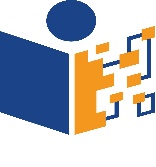 6600 гр. Кърджали                                                                                            директор: 0361/ 6 53 97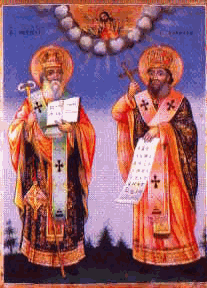 гр. Кърджали,                                                                              тел./факс: 0361/6 59 26, 0361/2 27 33ул. “Ген. Чернозубов” № 19                     web: www.svetii-kardjali.org ; e-mail ou_svetii_kj@abv.bg                                                             УТВЪРЖДАВАМ:                                                                        ДИРЕКТОР:                                                                                                                    МАРИЯНА ПЕЕВАГРАФИКЗА ПРОВЕЖДАНЕ НА ИНОВАТИВНИ УРОЦИ ПО ИНФОРМАЦИОННИ ТЕХНОЛОГИИ В V „А , VI „А“ и VII „А“ КЛАСУЧЕБНА 2021-2022 ГОДИНАИзготвил:Н. Хабилова№СрокУчебна седмица/ Дата на провежданеТемаКлас1.I срок8 седмица15.11.2020г.„Интернет“Електронна поща V „A“2.I срок10 седмица24.11.2020 г.„Компютърна текстообработка“ Форматиране на текстов документVI „А“3.I срок15 седмица05.01.2021 г.„Обработка на таблични данни“ Обработване на таблични данниVI „А“4.IIсрок27 седмица04.022 г.„Обработка на таблични данни“ Основни операции с клетки и области в електронна таблица VII „А“5.29 седмица05.2022 г.„Компютърна презентация“Компютърна презентация. VII „А“